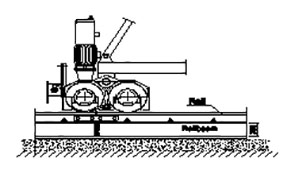 Railbeam type TN406, Beskrivelse. Railbeamen består overordnet af to dele, en skinne samt en opsvejst stålkassedrager, begge med en længde på 6 meter. Railbeamen afsluttes med endeplader, hvor hver endeplade er forsynet med 6 boltehuller for samling. Railbeamen placeres enten direkte på en gruspude, eller på en stålplade udlagt på gruspuden. Oven på Railbeamen placeres skinnen som samles i de respektive snit med to kraftige laskeplader klemt ind mellem skinnehoved og skinnefod ved hjælp af 4 gennemgående M24 bolte.  Statisk beregning af Railbeam type TN406 med 2 hjuls Bogie.Railbeam type TN406 er beregnet for skinnekørende kraner med hjørnetryk op til 1500 kN (150 Ton) med anvendelse af 2-hjuls bogier på den anvendte kran. Centerafstand mellem bogiehjul antages til minimum 550 mm. Railbeamen placeres på stabilgrus med minimum bæreevne på 300 kN/m2. Afhængig af underlagets bæreevne skal der anvendes stålplader under railbeamen. Anvendte stålplader har bredder på 2 m henholdsvis 1,5 m. For plader på 2 m regnes kun 1700 mm som effektiv bredde.Railbeamen er forsynet med skinne type UIC60. Hjørnetrykket fra kranen overføres til Railbeamen gennem nævnte 2-hjuls bogie.Railbeamen beregnes for en last på 1500 kN påført gennem en bogie med to hjul. Centerafstand mellem yderste hjul er min 550 mm. Railbeamen placeres på stabilgrus med en styrke på min 300 kN/m2. Der placeres en stålplade mellem railbeamen og stabilgrus af hensyn til fladetrykket. Railbeamen kobles indbyrdes ved hjælp af lasker mellem skinnerne og bolte mellem railbeam. For sikring af konstant sporvidde anvendes afstandsstag mellem de enkelte railbeam.Bæreevne Grus for 300-350-400-500 kN/m2:L antages til 3,0 mStabilgrus: 300 kN/m2 300 kN/m2 x 0,8 m = 240 kN/mMmax: (1,5-0,55x½)2 x ½ x 240 = 181 kNmVmax: (1,5-0,55x½) x 240 = 363 kNSnit i Railbeam:A= 2x6x188 +8x800 +6x343 + 2x6x38 + 2x6x230 = 1,393 mm2A*y = 343x6x197 + 2x6x230x78 + 2x6x188x100 + 8x800x4 = 8,719e5Y= 62,6 mm		I1= 1/12x343x6^3 + 1/12x188^3x6x2 + 1/12x800x8^3 + 1/12x6x230^3 + 1/12x6x38^3= 	 1,280e7 mm4I2 = 343x6x133^2 + 188x6x2x36^2 + 800x8x58,6^2 + 230x6x2x40^2 + 38x6x2x19^2 = 6,696e7 mm^4I Railbeam = 					7,976e7 mm^4I skinne:                      		     	  	3,055e7 mm4I total=					 1,103e8 mm4Wy1= 1,103e8/62,6= 1,762e6 mm3Wy2= 1,103e8/137,4= 8,028e5 mm3Bæreevne stål:Mmax: 8,028e5x323 = 259 kNm > 181 kNmVmax: 323/30,5 x 14108 = 2630 kN > 414 kNMoment ved en lunke i grus på 1 meter:……………..SKITSE…………………Max hjørnetryk uden stålplade:M= P x (0,500 – 0,250) = 259 kNmP= 1036 kN; 2P = 2072 kNFoldning af bundplade: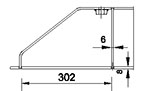 La = 302/(8x29,4x0,81x2) = 0,82Pam = (0,82-0,055x3) / 0,82^2 = 0,97B eff = 0,97x302 = 294 mmReduceret Inertimoment:I = 7,975e7 mm^4y= 62,8 mmW = 1,102e8 / (200-62,8) = 8,03e5 mm^3M = 8,03e5 x 355 / 1,1 = 259 kNmSnit i Samling:Moment optages af lasker og 6 bolte M24 kval. 10.9
648x37+648x94+648x161+7450x273 = (648x3+7540)*y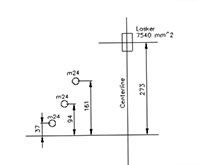 2,245e6/9,48e3; y=236 mmI=2x(8,33e3+324x199^2+8,33e3+324x142^2+8,33e3+324x75^2+4,379e6+1885x37^2)I= 2,807e7 mm^4Mlaske= 323x2,807e7/37= 245 kNmMbolte= 650x2,807e7/199= 92 kNmMomentkapacitet for samling mellem  Railbeam: 92 kNm Af hensyn til kapacitet af gruspude placeres en stålplade mellem railbeam og gruspude.Stålpladen skal samtidig overføre det manglende moment i samlingen mellem railbeam.Med en 2 hjuls bogie regnes effektiv længde af railbeam til 4 mForskydning i samling mellem railbeam:Forskydning optages af laskernePf= 1500/2 = 750 kNForskyningskapacitet: (120x34x355/(1,2x3^0,5)/1e3)x2= 1394 kNBeregning af Gruspude:Momenter beregnes i samlingen, der er det svageste snit i konstruktionen.500 kN/m2=Gruskapacitet, 1500 kN = Hjørnetryk fra kran.Bredde af gruspude regnes til 1 meter.500 kN/m2 - 1500 kNMoment fra last: 1/8 x 1500 x 4 = 	750 kNmMoment fra grus: 1/12 x 500 x 4^2x1 = 	667 kNmRes moment: 		        	  83 kNmMomentkapacitet i samling: 92 kNmIngen plade400 kN/m2 - 1500 kNMoment fra last: 1/8 x 1500 x 4 = 	750 kNmMoment fra grus: 1/12 x 400 x 4^2x1 = 	534 kNmRes moment: 		        	216 kNmMomentkapacitet i samling: 92 kNmKapacitet i alt: 92 kNm + 109 kNm = 201 kNm Plade: 30 mm x 1,5 m350 kN/m2 - 1500 kNMoment fra last: 1/8 x 1500 x 4 = 	750 kNmMoment fra grus: 1/12 x 350 x 4^2x1 = 	467 kNmRes moment: 		        	283kNmMomentkapacitet i samling: 92 kNmKapacitet i alt: 92 kNm + 194 kNm = 286 kNm > 268 kNmPlade: 40 mm x 1,5 m300 kN/m2 - 1500 kNMoment fra last: 1/8 x 1500 x 4 = 	750 kNmMoment fra grus: 1/12 x 300 x 4^2 x1= 	400 kNmRes moment: 		        	350 kNmMomentkapacitet i samling: 92 kNmKapacitet i alt: 92 kNm + 303 kNm = 395 kNm > 350 kNmPlade: 50 mm x 1,5 m200 kN/m2 - 1500 kNMoment fra last: 1/8 x 1500 x 4 = 	750 kNmMoment fra grus: 1/12 x 200 x 4^2x1 = 	267 kNmRes moment: 		        	483 kNmMomentkapacitet i samling: 92 kNmKapacitet i alt: 92 kNm + 194x2 kNm = 483 kNm <> 468 kNmPlade: 2 x 40 mm x 1,5 m400 kN/m2 - 1200 kNMoment fra last: 1/8 x 1200 x 4 = 	600 kNmMoment fra grus: 1/12 x 400 x 4^2x1 = 	533 kNmRes moment: 		        	  67 kNmMomentkapacitet i samling: 92 kNmKapacitet i alt: 92 kNm > 67 kNm Ingen Plade350 kN/m2 - 1200 kNMoment fra last: 1/8 x 1200 x 4 = 	600 kNmMoment fra grus: 1/12 x 350 x 4^2x1 = 	467 kNmRes moment: 		        	 133 kNmMomentkapacitet i samling: 92 kNmKapacitet i alt: 92 kNm + 27 kNm=119 kNm<> 133 kNm Plade 14 mm x 2,0 m300 kN/m2 - 1200 kNMoment fra last: 1/8 x 1200 x 4 = 	600 kNmMoment fra grus: 1/12 x 300 x 4^2x1 = 	400 kNmRes moment: 		        	 200 kNmMomentkapacitet i samling: 92 kNmKapacitet i alt: 92 kNm + 109 kNm=201 kNm<> 188 kNm Plade 30 mm x 1,5 m200 kN/m2 - 1200 kNMoment fra last: 1/8 x 1200 x 4 = 	600 kNmMoment fra grus: 1/12 x 200 x 4^2x1 = 	267 kNmRes moment: 		        	 333 kNmMomentkapacitet i samling: 92 kNmKapacitet i alt: 92 kNm + 220 kNm=312 kNm <> 333 kNm Plade 40 mm x 1,7 m500 kN/m2 - 1000 kNMoment fra last: 1/8 x 1000 x 4 = 	500 kNmMoment fra grus: 1/12 x 500 x 4^2x1 = 	 666 kNmRes moment: 		                          -166 kNmMomentkapacitet i samling: 92 kNmIngen plade 400 kN/m2 - 1000 kNMoment fra last: 1/8 x 1000 x 4 = 	 500 kNmMoment fra grus: 1/12 x 400 x 4^2x1 = 	 533 kNmRes moment: 		        	  -33 kNmMomentkapacitet i samling: 92 kNmIngen plade 350 kN/m2 - 1000 kNMoment fra last: 1/8 x 1000 x 4 = 	500 kNmMoment fra grus: 1/12 x 350 x 4^2x1 = 	467 kNmRes moment: 		        	 33 kNmMomentkapacitet i samling: 92 kNmIngen Plade300 kN/m2 - 1000 kNMoment fra last: 1/8 x 1000 x 4 = 	500 kNmMoment fra grus: 1/12 x 300 x 4^2x1 = 	400 kNmRes moment: 		        	100 kNmKapacitet i alt: 92 kNm Ingen plade 200 kN/m2 - 1000 kNMoment fra last: 1/8 x 1000 x 4 = 	500 kNmMoment fra grus: 1/12 x 200 x 4^2x1 = 	267 kNmRes moment: 		        	233 kNmMomentkapacitet i samling: 92 kNm + 124= 216 <> 233 kNm Plade 40 mm x 1,5 m300 kN/m2 - 800 kNMoment fra last: 1/8 x 800 x 4 = 	400 kNmMoment fra grus: 1/12 x 300 x 4^2x1 = 	400 kNmRes moment: 		        	     0 kNmMomentkapacitet i samling: 92 kNmIngen Plade 200 kN/m2 - 800 kNMoment fra last: 1/8 x 800 x 4 = 	400 kNmMoment fra grus: 1/12 x 200x 4^2x1 = 	267 kNmRes moment: 		        	133 kNmMomentkapacitet i samling: 92 kNmKapacitet i alt: 92 kNm + 58 kNm=150 kNm > 133 kNm Plade 22 mm x 1,5 m200 kN/m2 - 600 kNMoment fra last: 1/8 x 600 x 4 = 	300 kNmMoment fra grus: 1/12 x 200x 4^2x1 = 	267 kNmRes moment: 		        	  33 kNmMomentkapacitet i samling: 70 kNmKapacitet i alt: 92 kNm > 33 kNm Ingen Plade´TRADEHOUSE A/STel. 3966 1866info@railbeam.comSøborg 30.08.2016/JSDMaterialerMaterialerMaterialerMaterialerMaterialeStyrke kar. ym0Styrke regnm.RailbeamS355fy=355 MPa1,10fyd=323 MPaSkinne UIC60Rm= 800 fy=360 MPa1,10fyd=328 MPaLaskerS355fy=355 MPa1,10fyd=323 MPaBolte i flangerKval 10.9fy= 1000 MPa1,35fyd=750 MPaKapaciteterKapaciteterKapaciteterRailbeamI=7,976e7 mm4A= 13486 mm2Skinne UIC60I=3,055e7 mm4A= 7686 mm2Lasker (sæt)I=8,758e6 mm4A= 3770 mm2Grusunderlag300-350-400-500 kN/m2StålpladerStålpladerStålpladert=50 mmb=1,7 m    Md=343 kNmt=50 mmb=1,5 m    Md=303 kNmt=40 mmb= 1,7 m    Md= 220 kNmt=40 mmb= 1,5 m    Md= 194 kNmt=30 mmb= 1,7 m    Md= 124 kNmt=30 mmb= 1,5 m    Md= 109 kNmt=25 mmb= 1,7 m    Md= 86 kNmt=25 mmb= 1,5 m    Md= 76 kNmt=22 mmb= 1,7 m    Md= 66 kNmt=22 mmb=1,5 m    Md= 58 kNmt=20 mmb= 1,5 m    Md= 49 kNmt=14 mmb= 1,7 m    Md= 27 kNmt=14 mmb= 1,5 m    Md= 24 kNm